Appar FÖR ATT FLIPPA DIN LEKTION 
Välj vilken typ av app som du letar efterKommunikationsappar
 Sida 2 Appar för utbildningsmaterial
 Sida 3 Apps för att läsa online/bibliotek Sida 5 Appar för bedömning/utvärdering Sida 2 Appar for Voice Over/Screen-casting Sida 4 Appar för podcasts  
Sida 5 Appar för presentationer Sida3 Appar för videoresurser
 Sida 6Appar för quiz och frågeformulär 
Sida 5 Apps för reflektion
 Sida 6Appar för att skrivuppgifter 
Sida 6Appar för kommunikation 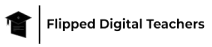 Zoom - är en kommunikationsplattform som gör det möjligt för användare att ansluta med video, ljud, telefon och chatt. För att använda Zoom krävs en internetanslutning och en enhet. Du måste skapa ett konto första gången du går in på plattformen. Åtkomst här: webbplats (link), appen finns tillgänglig för iOS- och Android-enheter.WhatsApp (Business) - är en gratis app för snabbmeddelanden. Med den kan du skicka textmeddelanden till andra användare enskilt eller i grupp. WhatsApp-chattar behöver internet. Detta står i kontrast till vanliga SMS-meddelanden som går via din telefonoperatör. Åtkomst här: webbplats (link), appen finns tillgänglig för iOS- och Android-enheter.Facebook - det globala sociala nätverk där användarna kan skriva kommentarer, dela foton, länkar till nyheter eller annat intressant innehåll, chatta live och titta på kortfilmer. Delat innehåll kan göras offentligt tillgängligt eller delas endast med en utvald grupp av vänner eller familjemedlemmar eller med en enskild person. Åtkomst här: webbplats (link), appen finns tillgänglig för iOS- och Android-enheter. Microsoft Teams - är den ultimata meddelandeappen för din organisation - en arbetsplats för samarbete och kommunikation i realtid, möten, delning av filer och appar och videosamtal. Åtkomst här: webbplats (link), appen är tillgänglig för iOS- och Android-enheter.Google Meets - är en tjänst för säkra videomöten och videosamtal av hög kvalitet som är tillgänglig för alla, på alla enheter, direkt kopplad till ditt Google-konto och utan tidsbegränsning. Åtkomst här: webbplats (link), appen är tillgänglig för iOS- och Android-enheter. Skype - byggd för både enskilda samtal och gruppsamtal och fungerar var du än är. Skype möjliggör meddelandehantering och HD-röst- och videosamtal. Gratis att använda, skicka meddelanden och ha ljud- och videosamtal med grupper på upp till 100 personer. Åtkomst här: webbplats (link), appen finns tillgänglig för iOS- och Android-enheter.Moodle - Plattform för inlärning med öppen källkod. Moodle gör det möjligt för lärare att skapa en privat plats på nätet, fylld med verktyg som gör det enkelt att skapa kurser och aktiviteter, allt optimerat för samarbetsinriktad inlärning. Åtkomst här: webbplats (link), appen finn tillgänglig för iOS- och Android-enheter.It’sLearning - ett digitalt system för hantering av lärande. Ett LMS gör det möjligt för lärare att leverera material till eleverna, inklusive bedömningar, Office 365-dokument, osv. Åtkomst här: webbplats (link), appen är tillgänglig för iOS och Android-enheter.Google Classroom - Ett verktyg som gör det möjligt för lärare att ställa in uppgifter, låta elever skicka in arbete, betygsätta och returnera betygsatta arbeten. Kompatibelt med andra Google-verktyg. Åtkomst här: webbplats (link), appen finns tillgänglig för iOS- och Android-enheter.
Appar för bedömning/utvärderingMentimeter - digital frågesport, omröstningar, word-maps för att erbjuda en central punkt för interaktion i klassen och på distans. Ett kraftfullt presentationsverktyg för lärare och elever. Åtkomst här: webbplats (link), appen är tillgänglig för iOS- och Android-enheter.
Kahoot - spelbaserad inlärningsplattform som används som utbildningsverktyg. Inlärningsspel, kända som "kahoots", som är användargenererade flervalsfrågor som kan nås via en webbläsare eller appen. Åtkomst här: webbplats (link), appen är tillgänglig för iOS- och Android-enheter.Poll Everywhere - ett webbaserat system som gör det möjligt för alla att integrera live-aktiviteter. Förvandla en serie bilder till en effektiv, interaktiv upplevelse. Fråga deltagarna, mät deras kunskap om ett visst ämne och samla in deras svar i stor skala. Åtkomst här: webbplats (link), appen är tillgänglig för iOS- och Android-enheter. Google Forms - ett verktyg för att skapa formulär och datainsamling. Gratis att använda och kan användas på webben eller som en app, så att du kan samla in svar på vilken enhet som helst. Mallar hjälper dig att skapa olika frågeformulär och samla in svaren. Åtkomst här: webbplats (link)
Appar för presentationer Powerpoint - Bildspelpresentationer. Det enklaste sättet att skapa och visa ett bildspel som du förmodligen har sett på möten eller i klassrumssituationer. Åtkomst här: webbplats (link), appen finns tillgänglig för iOS- och Android-enheter.Google Slides - presentationer, kostnadsfritt. Skapa och redigera filer online samtidigt som du samarbetar med andra användare i realtid. Åtkomst här: webbplats (link), appen finns tillgänglig för iOS- och Android-enheter.Jamboard - Digital whiteboard som gör att du kan samarbeta i realtid med hjälp av antingen Jamboard-enheten (en 55-tums digital whiteboard som fungerar med G Suite-tjänster), webbläsaren eller mobilappen. Åtkomst här: webbplats (link), appen finns tillgänglig för iOS- och Android-enheter. 

Hippo Video - en plattform för videoupplevelser som hjälper dig att enkelt skapa videor, anpassa dem och distribuera dem via flera kanaler. Åtkomst här: webbplats (link). Appen är tillgänglig för iOS- och Android-enheter.

Showme - global utbildning-community, en plats där vem som helst kan lära sig eller undervisa om vad som helst. Med appen kan du skapa lektioner med hjälp av en whiteboardtavla. Appen är gratis Åtkomst här: webbplats (link), appen finns endast tillgänglig för iPad.Canva - ett online-verktyg för design och publicering. Designa professionellt visuellt material utan att ha några större kunskaper i grafisk design. Åtkomst här: webbplats (link), appen finns tillgänglig för iOS- och Android-enheter.Creately - mallar, kraftfulla databaser och samarbete i realtid gör det möjligt för team att koppla ihop och centralisera objekt från flera appar, dokument och personer i ett enda utrymme. En plattform utan kod där du kan bygga och modellera allt. Åtkomst här: webbplats (link), appen finns tillgänglig för iOS- och Android-enheter.Appar för att skapa digitalt utbildningsmaterialGenially - Skapa presentationer, infografik, spel, interaktiva bilder, videopresentationer, guider, utbildningsmaterial och egna skapelser från scratch. Åtkomst här: webbplats (link),Nearpod - Online-verktyg med bildbaserad undervisning, i klassrummet och på distans. Skapa interaktivt innehåll gör att eleverna ska engagera och lära sig via sin enhet eller en skärm i rummet. Åtkomst här: webbplats (link),ClassFlow - Lärare kan skapa och få tillgång till interaktiva lektioner från vilken webbläsare som helst, dela lektioner med kollegor och elever. Samarbeta med hjälp av den senaste tekniken för elevsvar. Åtkomst här: webbplats (link).TES Teach - kostnadsfri online-resurs du där skapar digitala lektioner som kan delas med eleverna. Skapa interaktiva lektioner med eget innehåll samt innehåll från webben. Eleverna kan använda TES Teach för att skapa egna lektioner/presentationer, för att visa sin förståelse om ett ämne. Åtkomst här: webbplats (link), appen finns tillgänglig för iOS- och Android-enheter.Creately - mallar, kraftfulla databaser och samarbete i realtid gör det möjligt för team att koppla ihop och centralisera objekt från flera appar, dokument och personer i ett enda utrymme. En plattform utan kod där du kan bygga och modellera allt. Åtkomst här: webbplats (link), appen finns tillgänglig för iOS- och Android-enheter.Doceri - Ett program för att skapa och rita presentationer. Styr din presentation, kommentera innehåll som visas, spara kommentarer och spela upp dem för en publik. Åtkomst här: webbplats (link), appen finns tillgänglig för iPad och Windows-surfplattor.

Appar för Voice-Over/Screen-casting Camtasia - mjukvara för att skapa och spela in video, presentationer via screencast eller via en plugin för direktuppspelning i PowerPoint. Annan multimedia kan spelas in samtidigt eller läggas till separat. Engelska, franska, tyska, japanska, portugisiska, spanska, kinesiska. Åtkomst här: webbplats (link).Showme - global utbildning-community, en plats där vem som helst kan lära sig eller undervisa om vad som helst. Med appen kan du skapa lektioner med hjälp av en whiteboardtavla. Appen är gratis Åtkomst här: webbplats (link), appen finns endast tillgänglig för iPad.EdPuzzle - videoredigering och formativ bedömning online, där lärare kan klippa, klistra och organisera videor. Skapa klipp i ett format som gör att du kan engagera dig direkt med eleverna i ett ämne. Erbjuder bedömningar baserade på innehållet, verktyg som gör det möjligt att använda video även i mer strikta skolmiljöer. Åtkomst här: webbplats (link), appen finns tillgänglig för iOS- och Android-enheter.
Ted-Ed - korta videor om idéer och forskning som väcker nyfikenhet hos elever överallt. Varje TED-Ed Original är ett kreativt samarbete mellan experter inom sitt område. Dela andras eller skapa egna med Ted-ED Creator! Åtkomst här: webbplats (link).YouTube - Gratis webbplats för videodelning och videoredigering, allt du behöver är ett Google-konto för att skapa ett YouTube-konto, så att du kan titta på videor eller skapa eget innehåll. Åtkomst här: webbplats (link), appen finns tillgänglig för iOS- och Android-enheter.Khan Academy - erbjuder övningar, instruktionsvideor och en personlig instrumentpanel för inlärning som gör det möjligt för eleverna att studera i sin egen takt, både i och utanför klassrummet. Åtkomst här: webbplats (link), appen är tillgänglig för iOS- och Android-enheter.Appar för att skapa egen video EdPuzzle - videoredigering och formativ bedömning online, där lärare kan klippa, klistra och organisera videor. Skapa klipp i ett format som gör att du kan engagera dig direkt med eleverna i ett ämne. Erbjuder bedömningar baserade på innehållet, verktyg som gör det möjligt att använda video även i mer strikta skolmiljöer. Åtkomst här: webbplats (link), appen finns tillgänglig för iOS- och Android-enheter.Ted-Ed - korta videor om idéer och forskning som väcker nyfikenhet hos elever överallt. Varje TED-Ed Original är ett kreativt samarbete mellan experter inom sitt område. Dela andras eller skapa egna med Ted-ED Creator! Åtkomst här: webbplats (link).

ClassFlow - Lärare kan skapa och få tillgång till interaktiva lektioner från vilken webbläsare som helst, dela lektioner med kollegor och elever. Samarbeta med hjälp av den senaste tekniken för elevsvar. Åtkomst här: webbplats (link).Vimeo - videodelning med funktioner som live-streaming. Videoskapande, redigering, och kommunikation. Vimeo gör det möjligt för dig att skapa professionella videor av hög kvalitet och nå ut till en publik överallt.. Åtkomst här: webbplats (link), appen finns tillgänglig för iOS- och Android-enheter.Apps för att läsa online/online-bibliotekGoogle Classroom - Ett verktyg som gör det möjligt för lärare att ställa in uppgifter, låta elever skicka in arbete, betygsätta och returnera betygsatta arbeten. Kompatibelt med andra Google-verktyg. Åtkomst här: webbplats (link), appen finns tillgänglig för iOS- och Android-enheter.Google Books - En tjänst som söker efter text/nyckelord i böcker och tidskrifter i en digital databas. Böckerna tillhandahålls antingen av förläggare och författare genom Google Books Partner Program eller av Library Project. Samarbete med ett antal tidskriftsförlag för att digitalisera deras arkiv. Åtkomst här: webbplats (link), appen finns tillgänglig för iOS- och Android-enheter.Appar för podcasts Apple podcasts - Ljudströmningstjänst och mediaspelare. Apple Podcasts katalog innehåller mer än två miljoner program. Apple Podcasts finns på alla iOS-enheter, CarPlay, Microsoft Windows-operativsystem och på Amazon Alexa-enheter. Åtkomst här: webbplats (link)Podcasts Google - Googles fristående app för podcasts. Den kostnadsfria appen finns för Android och iOS. Google Podcasts finns också tillgänglig på webben. Åtkomst här: webbplats (link),Podsearch - det enklaste sättet att hitta poddar om dina favoritämnen. Lyssna på korta exempel på program, lägg dina favoriter i bokmärken och kom tillbaka för att upptäcka mer. Åtkomst här: webbplats (link), appen är tillgänglig för iOS-enheter.Spotify - en digital musik, podcast- och videotjänst. Spela upp innehåll från hela världen helt gratis. Åtkomst här: webbplats (link), appen finns tillgänglig för iOS- och Android-enheter.
Appar för quiz och frågeformulärDuolingo for schools - instrumentpanel direkt i lärarens Duolingo-konto som gör det möjligt att skapa klassrum och uppgifter och följa elevernas aktiviteter. Åtkomst här: webbplats (link), appen är tillgänglig för iOS- och Android-enheter.EdPuzzle - videoredigering och formativ bedömning online, där lärare kan klippa, klistra och organisera videor. Skapa klipp i ett format som gör att du kan engagera dig direkt med eleverna i ett ämne. Erbjuder bedömningar baserade på innehållet, verktyg som gör det möjligt att använda video även i mer strikta skolmiljöer. Åtkomst här: webbplats (link), appen finns tillgänglig för iOS- och Android-enheter.ClassFlow - Lärare kan skapa och få tillgång till interaktiva lektioner från vilken webbläsare som helst, dela lektioner med kollegor och elever. Samarbeta med hjälp av den senaste tekniken för elevsvar. Åtkomst här: webbplats (link).Poll Everywhere - ett webbaserat system som gör det möjligt för alla att integrera live-aktiviteter. Förvandla en serie bilder till en effektiv, interaktiv upplevelse. Fråga deltagarna, mät deras kunskap om ett visst ämne och samla in deras svar i stor skala. Åtkomst här: webbplats (link), appen är tillgänglig för iOS- och Android-enheter. Google Forms - ett verktyg för att skapa formulär och datainsamling. Gratis att använda och kan användas på webben eller som en app, så att du kan samla in svar på vilken enhet som helst. Mallar hjälper dig att skapa olika frågeformulär och samla in svaren. Åtkomst här: webbplats (link)Appar för reflektion/självutvärdering
ClassFlow - Lärare kan skapa och få tillgång till interaktiva lektioner från vilken webbläsare som helst, dela lektioner med kollegor och elever. Samarbeta med hjälp av den senaste tekniken för elevsvar. Åtkomst här: webbplats (link).LMS - Ett system för hantering av lärande. LMS är en programvara för administration, dokumentation, spårning, rapportering, automatisering och leverans av utbildningskurser, utbildningsprogram, material eller utbildnings- och utvecklingsprogram.Sociala medier (grupper) - Medlemskap i grupper är frivilligt och kan vara en bra plattform för utbyte av lärande och social integration. Grupperna kan vara synliga eller privata. Vissa är offentliga, medan andra är privata och endast synliga för medlemmarna.
Appar för skrivuppgifter
Jamboard - Digital whiteboard som gör att du kan samarbeta i realtid med hjälp av antingen Jamboard-enheten (en 55-tums digital whiteboard som fungerar med G Suite-tjänster), webbläsaren eller mobilappen. Åtkomst här: webbplats (link), appen finns tillgänglig för iOS- och Android-enheter. Google Forms - ett verktyg för att skapa formulär och datainsamling. Gratis att använda och kan användas på webben eller som en app, så att du kan samla in svar på vilken enhet som helst. Mallar hjälper dig att skapa olika frågeformulär och samla in svaren. Åtkomst här: webbplats (link)Sociala medier (grupper) - Medlemskap i grupper är frivilligt och kan vara en bra plattform för utbyte av lärande och social integration. Grupperna kan vara synliga eller privata. Vissa är offentliga, medan andra är privata och endast synliga för medlemmarna. 